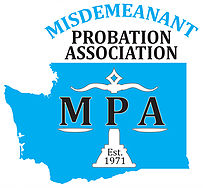 2024 MPA INDIVIDUAL MEMBERSHIP Washington State Misdemeanant Probation AssociationMPA Tax ID # 91-1254334Professional Member ($40.00)	 Renewal	 NewThose employed in a Court or government organization, such as officers, counselors, clerks, and court coordinators.	Associate Member ($10.00)		 Renewal	 NewLimited to students, retirees or those outside government.Membership is good for one calendar year.Online payment is available at: https://www.wa-mpa.org/shop Please make sure to still turn in a completed membership form so our directory stays up to date. To pay by check, please fill out form, include a check payable to MPA, and mail to:					Mindy Breiner, MPA Treasurer	Tukwila Municipal Court	15005 Tukwila International Blvd.	Tukwila, WA 98188First NameLast NameTitleOrganizationStreet AddressAddress (cont)City/State/ZipCountyWork PhoneFAXEmailJurisdictions ServedMark the appropriate categories in which you are interested in helping out, if needed?LegislativeMembershipEducationNewsletterNumber of years in probationMember of MPA since